にしてもう ～でしく～「活舌絶好調（かつぜつぜっこうちょう）」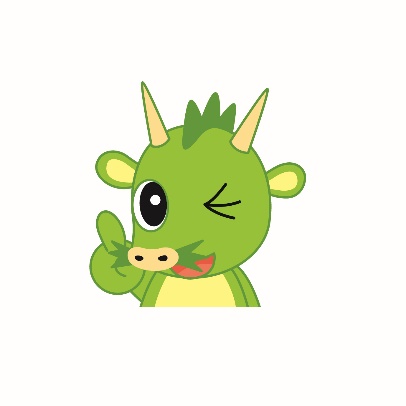 １　ウォーミングアップポイント　①はじめは〔ゆっくり〕なれたら〔はやく〕※をるとがわかります。　②なところは〔くりかえす〕　くがんばろう。２　さいたまのを、にしてもう。さいたま 　　　　　　　　　　らかわ　うんどう　あいうえお  →  わつき　にんぎょう　いうえおあ ↙　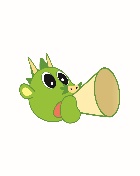 らわの　うなぎだ　うえおあい  →  きめい　おおいな　えおあいう ↙おみや　すみたい　おあいうえ ↙わせみ　みぬまく　かきくけこ  →  たいの　きたくだ　きくけこか ↙のかず　じっこだ　くけこかき  →  んちょう　うらわだ　けこかきく ↙くさい　こうりゅう　こかきくけ ↙くらく　さくらが　さしすせそ  →  せつが　じゅうじつ　しすせそさ ↙ポーツ　さかんだ　すせそさし  →  かいの　ぼんさい　せそさしす ↙うだ　さいたま　そさしすせ ↙べもの　たくさん　たちつてと  →  ゅうおう　よのだよ　ちつてとた ↙ール・ド・フランス つてとたち →  っぱく　にんきだ　てとたちつ ↙んだよ　さいたま　とたちつて ↙ックファイブで　なにぬねの → →  しくは　あじさい　にぬねのな ↙ゥは　りゅうだよ　ぬねのなに  →  ットで　しらべて　ねのなにぬ ↙びのび　さいたま　のなにぬね ↙なみも　はなびも　はひふへほ  →  ろびろ　こうえん　ひふへほは ↙ットボールで　ふへほはひ  →  →  いせい　じゅうなな　へほはひふ ↙ールも　じゅうじつ　ほはひふへ ↙つりで　にぎわう　まみむめも  →  どりく　みなみく　みむめもま ↙さしの　くにでも　むめもまみ  →  んるい　ほうふな　めもまみむ ↙っとも　べんりな　もまみむめ ↙さいの　けんきゅう やいゆえよ →  るキャラ　ヌゥだよ　ゆえよやい ↙うがし　めいてん　よやいゆえ ↙ーメン　げきせん　らりるれろ  →  っぱな　たてもの　りるれろら ↙ミネに　パルコに　るれろらり ↙きしに　こふんに　れろらりる  →  ックも　ゆうめい　ろらりるれ ↙　がすてきな　ゆめのまち  ※（「のまち」は さいたま市の歌）１０９８７６５４３２１わらりるれろやいゆえよまみむめもはひふへほなにぬねのたちつてとさしすせそかきくけこあいうえおりるれろらみむめもまひふへほはにぬねのなちつてとたちしすせそさきくけこかいうえおあをるれろらりゆえよやいむめもまみふへほはひぬねのなにつてとたちすせそさしくけこかきうえおあいれろらりるめもまみむへほはひふねのなにぬてとたちつせそさしすけこかきくえおあいうんろらりるれよやいゆえもまみむめほはひふへのなにぬねとたちつてそさしすせこかきくけおあいうえ